TÜV NORD INTEGRA bvba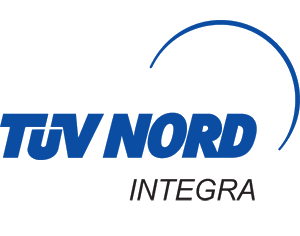 Certificatie in landbouw en voedingStatiestraat 1642600 Berchem – AntwerpenBelgiëTel:: + 32 3 287 37 60Fax: +32 3 287 37 61www.tuv-nord-integra.cominfo@tuv-nord-integra.comAanvraagformulier voor GLOBALG.A.P. certificering Indien u een aanvraag voor controle en certificering volgens het GLOBALG.A.P. lastenboek wenst te doen, gelieve dit document volledig in te vullen en ondertekend terug te sturen naar TÜV Nord Integra. BedrijfsgegevensContactpersoon (indien verschillend van de verantwoordelijke)Niveau van gegevensbeveiliging op de GLOBALG.A.P. Database (zie ook het document “Database Access Rules” op www.globalgap.org/documents) Gaat u akkoord om uw bedrijfsadres (straat, huisnummer en postcode) openbaar te maken op de GLOBALG.A.P. database ?		 JA 			 NEEGLOBALG.A.P. Lastenboeken : kruis aan welke certificatie(s) u wenstTeeltgegevensGelieve hieronder alle teelten te vermelden waarvoor u GLOBALG.A.P.-certificering wenst. Productie in een serre of een tunnel, toegankelijk voor mensenNaoogsthandelingen = bewaren, wassen, sorteren, verpakken (op het perceel of in pakstation), chemische naoogstbehandelingen,…Vervolgteelt = Een teelt die, na de oogst van de eerste GLOBALG.A.P. teelt, wordt geteeld op hetzelfde perceel binnen hetzelfde teeltjaar (bv. Als men in een serre na tomaten nog sla teelt, dan is de sla een vervolgteelt)PP: parallelle productie is van toepassing als een producent zijn productie van één teelt opsplitst in een gecertificeerd en een niet-gecertificeerd deel. PO: Bij parallelle eigendom bezit een producent  zowel gecertificeerde als niet-gecertificeerde producten van éénzelfde teelt. Bv; een gecertificeerde appelteler koopt nog niet-gecertificeerde appelen van derden aan. Bv. België of EU.Indien productbehandeling van toepassing is : Worden op uw bedrijf producten verpakt van andere GLOBALG.A.P. gecertificeerde of niet gecertificeerde bedrijven?   Nee			   Ja, meerbepaald :      ProductiesitesIn deze gevallen dient u deze onderstaande tabel in te vullen: Indien u productiesites heeft verschillend van het administratief adresBij een optie 1 multi-siteProductbehandelingssites Indien de site(s) waar de productbehandeling gebeurt, zich op een andere plaats bevinden dan het bedrijfsadres, gelieve dan onderstaande tabel in te vullen. OnderaannemersIndien bepaalde GLOBALG.A.P.-activiteiten (bv. bespuitingen, oogsten, verpakken, opslag geoogst product, na-oogstbehandelingen,…) door onderaannemers uitgevoerd worden, gelieve deze activiteiten hieronder te vermelden: GRASPGelieve onderstaande tabel in te vullen indien u een GRASP evaluatie wenst :Tesco NURTURE ModuleVermeld uw Tesco Primary Supplier(s), hun OKEY en de teelt(en) waarvoor u NURTURE certificatie wenst : Het bedrijf verbindt zich ertoe om alle activiteiten waarvoor de GLOBALG.A.P. certificering (en, indien van toepassing, de relevant “Add-On” modules) aangevraagd werd, uit te voeren volgens het Algemeen Reglement van GLOBALG.A.P.  en verklaart de controle en certificering opgedragen te hebben aan TÜV NORD INTEGRA bvba, Statiestraat 164, 2600 Berchem, België. Opmerkingen : enkel bedrijven (= juridische entiteiten) die primaire landbouwproducten produceren en die de juridische verantwoordelijkheid dragen over de primaire landbouwproducten kunnen zich aanmelden voor GLOBALG.A.P. certificatie. Indien u wenst deel te nemen aan het “programma voor vrijwillige onaangekondigde inspecties” (zie Algemeen Reglement Deel I - § 5.1.2.3), gelieve dit vakje aan te kruisen : 	Bedrijfsnaam:       Bedrijfsnaam:       BTW-nr:      Jur. Structuur (bv. BVBA, NV, …):      Familienaam:      Voornaam:      Administratief adres:      Administratief adres:      Postcode + plaats:       Postcode + plaats:       GPS-coördinaten: N      °     ’      ”           O       °     ’      ”GPS-coördinaten: N      °     ’      ”           O       °     ’      ”Land:      Website:      Telefoon:      Fax:      GSM-nr:       E-mail:      Veiling:      Veilingnr:      GLN (indien beschikbaar) :      GLN (indien beschikbaar) :      GGN (indien u reeds een GGN heeft):      GGN (indien u reeds een GGN heeft):      Naam:      Functie:      Telefoon:      E-mail:         Plantaardige productie IFA v5   GLOBALG.A.P. Add-Ons    Groenten en Fruit    GRASP v1    Akkerbouw    Residu-protocol Albert Heijn v2    Plantvermeerderingsmateriaal     Tesco NURTURE Module v11 Certificatie opties       Optie 1 - Enkele site       Optie 1 - Multisite (zonder QMS)Teelt                                   Oppervlakte (Ha)Oppervlakte (Ha)Oogst inbegrepen in certificatie?(ja/nee)Oogst-periodeProduct-behandeling(ja/nee) (2)Vervolg-Teelt (3)(ja/nee)PP / PO (4)Land van bestemming (5)Teelt                                   Open luchtBeschermd (1)Oogst inbegrepen in certificatie?(ja/nee)Oogst-periodeProduct-behandeling(ja/nee) (2)Vervolg-Teelt (3)(ja/nee)PP / PO (4)Land van bestemming (5)Naam  productiesiteAdres	GPS CoordinatenTeeltenN       °     ’      ’’        O       °     ’      ’’N       °     ’      ’’        O       °     ’      ’’N       °     ’      ’’        O       °     ’      ’’N       °     ’      ’’        O       °     ’      ’’Name  product-behandelingssiteAdres	GPS CoordinatenTeeltenSite gecertificeerd ?Vermeld standard of GGNN       °     ’      ’’        O       °     ’      ’’N       °     ’      ’’        O       °     ’      ’’N       °     ’      ’’        O       °     ’      ’’N       °     ’      ’’        O       °     ’      ’’Naam OnderaannemerActiviteitGecertificeerd of niet?      (zo ja, vermeld GGN)Aantal vaste werknemers :Aantal tijdelijke werknemers :Aantal werknemers via onderaanneming :Naam Tesco Primary SupplierOKEYTeeltenVoor echt en waar verklaardNaam verantwoordelijke:                                                                 Handtekening:      Datum:      